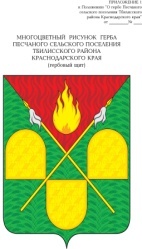 АДМИНИСТРАЦИЯ ПЕСЧАНОГОСЕЛЬСКОГО ПОСЕЛЕНИЯ ТБИЛИССКОГО РАЙОНАПОСТАНОВЛЕНИЕот  22.02.2023 года                                                                                         № 13х. ПесчаныйОб утверждении Порядка использования населением объектов спорта, находящихся в муниципальной собственности администрации Песчаного сельского поселения Тбилисского районаВ соответствии с Федеральными законами от 6 октября 2003 года № 313-ФЗ «Об общих принципах организации местного самоуправления в Российской Федерации», от 4 декабря 2007 года № 329-ФЗ «О физической культуре и спорте в Российской Федерации», поручением Президента Российской Федерации от 22 ноября 2019 года № Пр-2397 «Перечень поручений по итогам заседания Совета по развитию физической культуры и спорта», приказом министерства физической культуры и спорта Краснодарского края от 1 июля 2022 года № 1049 «Об утверждении методических рекомендаций по порядку использования населением объектов спорта, находящихся в государственной собственности Краснодарского края или муниципальной собственности (в том числе спортивной инфраструктуры образовательных организаций во внеучебное время)», руководствуясь статьями 32, 60 Устава Песчаного сельского поселения Тбилисского района п о с т а н о в л я ю:Утвердить Порядок использования населением объектов спорта, находящихся в муниципальной собственности администрации Песчаного сельского поселения Тбилисского района согласно приложению к настоящему постановлению, (прилагается).Ведущему специалисту администрации Песчаного сельского поселения Тбилисского района (Гаращенко): опубликовать настоящее постановление в сетевом издании «Информационный портал Тбилисского района», а также на официальном сайте администрации Песчаного сельского поселения Тбилисского района в информационно-телекоммуникационной сети «ИНТЕРНЕТ».Настоящее постановление вступает в силу после его официального опубликования.Исполняющий обязанности Песчаного сельского поселения Тбилисского района 					    	                     В.В.Мишуров ПРИЛОЖЕНИЕУТВЕРЖДЕНпостановлением администрацииПесчаного сельского поселенияТбилисского районаот ____________ 2023 г. № ______ПОРЯДОК использования населением объектов спорта, находящихся в муниципальной собственности администрации Песчаного сельского поселения Тбилисского района Порядок использования населением объектов спорта, находящихся в муниципальной собственности администрации Песчаного сельского поселения Тбилисского района (далее - Порядок) регулирует вопросы использования населением объектов спорта, находящихся в муниципальной собственности администрации Тбилисского сельского поселения Тбилисского района (далее – объекты спорта), в целях увеличения доли граждан, систематически занимающихся физической культурой и спортом.Задачами Порядка являются:привлечение максимально возможного числа пользователей к систематическим занятиям спортом, направленным на развитие их личности, формирование здорового образа жизни, воспитание физических, морально-этических и волевых качеств;повышение роли физической культуры и оздоровления населения, предупреждение заболеваемости и сохранения их здоровья;повышение уровня физической подготовленности и улучшение спортивных результатов с учетом индивидуальных способностей занимающихся;профилактика правонарушений и вредных привычек среди населения.Под объектами спорта понимаются объекты недвижимого имущества или единые недвижимые комплексы, предназначенные для проведения физкультурных мероприятий и (или) спортивных мероприятий, в том числе спортивные сооружения, являющиеся объектами недвижимого имущества.Объекты спорта могут использоваться для:прохождения спортивной подготовки или освоения образовательных программ в области физической культуры и спорта;проведение физкультурных мероприятий и спортивных мероприятий;получение физкультурно-оздоровительных услуг;проведение индивидуальных занятий по физической культуре и спорту.Использование населением объектов спорта осуществляется следующим образом:Заключение в соответствии с действующим законодательством договоров (соглашений) с физическими и юридическими лицами об оказании услуг по предоставлению в пользование объектов спорта в целях занятия физической культурой и спортом на платной основе в соответствии с правилами и прейскурантом, действующими в муниципальных учреждениях Песчаного сельского поселения Тбилисского района (далее - Учреждение);Предоставление свободного доступа на объект спорта для самостоятельного занятия физической культурой и спортом, реализации различных видов досуга с учетом особенностей оказываемых услуг.Объекты спорта предоставляются гражданам, юридическим лицам, индивидуальным предпринимателям, по договору (соглашению) с Учреждением, в оперативном управлении которых находятся объекты спорта, на условиях, утвержденных локальными актами Учреждений, в свободное от осуществления основных видом деятельности время.Учреждение, в оперативном управлении которого находится объект спорта, самостоятельно принимает решение об объемах его предоставления на основании следующих принципов:необходимость обеспечения в полном объеме основной уставной деятельности Учреждений;соблюдение установленных действующим законодательством требований безопасности.заключению договора (соглашения) Учреждением должна предшествовать проводимая учредителем Учреждения в порядке, установленном действующим законодательством, оценка последствий заключения таких договоров (соглашений) для обеспечения жизнедеятельности, образования, развития, отдыха и оздоровления детей, оказания им медицинской помощи, профилактики заболеваний у детей, их социальной защиты и социального обслуживания.Объекты спорта, находящиеся на общественных территориях, предоставляются населению в режиме свободного доступа для самостоятельного занятия физической культурой и спортом, реализации различных видов досуга с учетом особенностей оказываемых услуг.Правила посещения таких объектов спорта, контактная информация (телефон, адрес электронной почты, официальный сайт, уполномоченной на организацию использования объекта должностное лицо) размещаются на информационных щитах, устанавливаемых Учреждением на территории, отведенной для размещения объекта спорта.Услуги, оказываемые населению на объектах спорта, должны соответствовать государственному стандарту РФ ГОСТ Р 52024-2003 «Услуги физкультурно-оздоровительные и спортивные. Общие требования», принятому постановлением Госстандарта Российской Федерации от 18 марта 2003 года № 80-ст.Не допускается оказание услуг на объектах спорта, на которых оказание таких услуг является не безопасным.Содержание и обслуживание объектов спорта производится юридическими лицами, во владении и пользовании которых находится объект спорта, в соответствии с правилами техники безопасности, пожарной безопасности, санитарно-гигиеническими нормами и правилами, иными нормами действующего законодательства.При использовании объектов спорта посетители имеют право:На пользование всеми видами услуг, предусмотренными функциональными особенностями объекта;На пронос личных вещей, не запрещенных настоящим Порядком.При использовании объектов спорта посетители обязаны:Бережно относиться к объектам спорта, спортивному оборудованию, спортивному инвентарю;Поддерживать порядок и не нарушать дисциплину при использовании объекта спорта;Предупреждать конфликтные ситуации, не допускать оскорбительных выражений и хулиганских действий в адрес других лиц;Соблюдать персональную ответственность за соблюдение правил техники безопасности нахождения на объекте спорта;При обнаружении (возникновении) поломки (повреждения) спортивного оборудования, спортивного инвентаря, делающей невозможным или опасным их дальнейшее использование, необходимо прекратить использование неисправного оборудования, спортивного инвентаря и незамедлительно сообщить об этом должностному лицу юридического лица, ответственным за организацию использования объекта. При использовании объектов спорта запрещается:Распивать спиртные напитки, употреблять табачные, наркотические или психотропные вещества;Проносить на территорию оружие (за исключением спортивного оружия), взрывчатые, легко воспламеняющиеся вещества и материалы, а на территорию спортивной площадки проносить стеклянную посуду;Использовать пиротехнические изделия с нарушением требований действующего законодательства, разводить костры;Выгуливать животных;Размещать отходы производства и потребления вне отведенных для этого местах, разливать жидкости на спортивное покрытие, наносить повреждения спортивному покрытию;Наносить повреждения, в том числе надписи, использовать не по назначению спортивное оборудование, спортивный инвентарь, малые архитектурные формы;Крепить к спортивному оборудованию, спортивному инвентарю, малым архитектурным формам рекламу, вывески, указатели без соблюдения требований законодательства о рекламе, а также правил благоустройства территории, утвержденных решением Совета Песчаного сельского поселения Тбилисского района;Умышленно мешать другим занимающимся на территории объекта;Производить самостоятельно разборку, сборку и ремонт спортивного оборудования, спортивного инвентаря.При использовании населением объектов спорта Учреждение обязано обеспечить население доступной и достоверной информацией, включая перечень физкультурно-оздоровительных услуг, стоимость физкультурно-оздоровительных услуг, правила поведения на объектах спорта.Информирование о порядке предоставления Учреждениями объектов спорта, оформления договорных отношений осуществляется в соответствии с графиком работы соответствующих Учреждений следующими способами:по средствам телефонной связи;размещения информации на стендах Учреждений;размещения информации на официальных сайтах Учреждений в информационно-телекоммуникационной сети «Интернет». Пользователи объектов спорта, нарушившие требования настоящего Порядка, могут быть удалены с объекта, а также привлечены к ответственности в соответствии с законодательством Российской Федерации.Исполняющий обязанности Песчаного сельского поселения Тбилисского района 					    	                     В.В.Мишуров